Estado do Rio Grande do Sul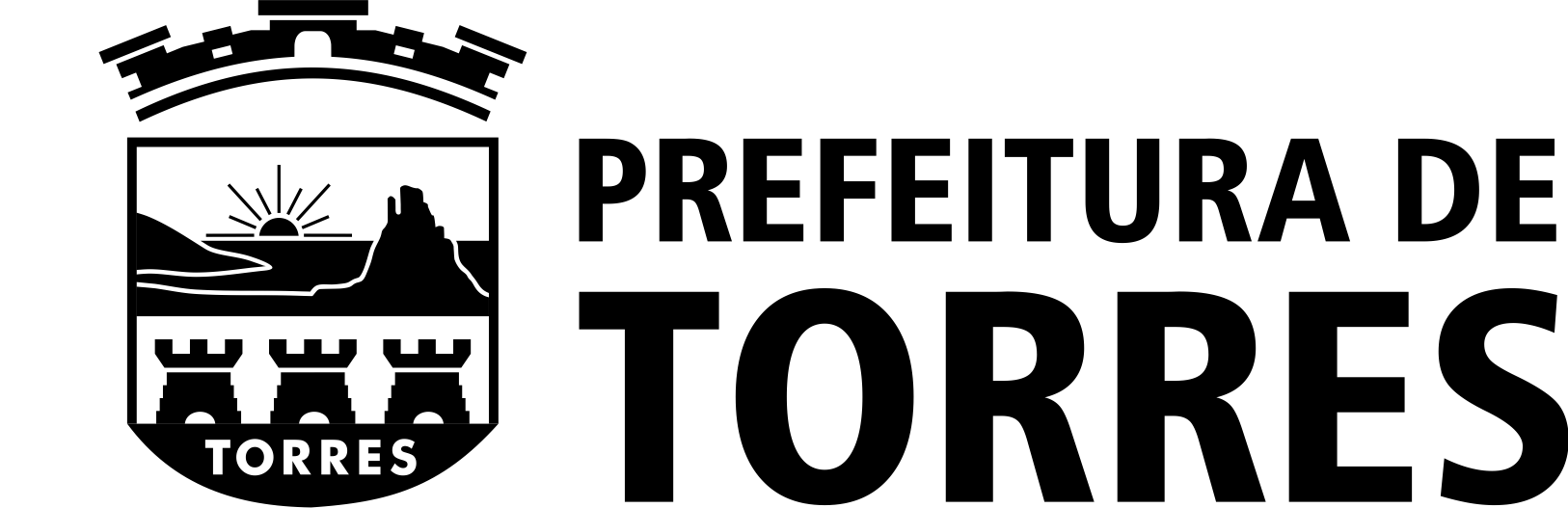 Poder Executivo do Município de TorresSecretaria Municipal de Trabalho Indústria e ComercioERRATA CREDENCIAMENTO Nº 04/2020A Prefeitura Municipal de Torres, localizada na Rua José Antônio Picoral, nº 79, Bairro Centro, Torres/RS, torna público para conhecimento dos interessados que RETIFICA o CREDENCIAMENTO Nº 04/2020.  OBJETO: AUTORIZAÇÃO PARA AMBULANTE ITINERANTE NO MUNICÍPIO (cidade) DE TORRES. No item 2, subitem 2.11, onde se lê: "não poderão permanecer em passeio publico”, leia-se “não podem obstruir o passeio publico”.  No item 4, subitem 4.1 , letra “c”, onde se lê: “Poderão participar presencialmente do SORTEIO de VAGAS (caso seja necessário), 03 participantes, que serão definidos, através de Sorteio Público, transmitido no link https://www.youtube.com/prefeituradetorres-rs no dia 16 de novembro de 2020 as 16h00min.”, leia-se “Poderão participar presencialmente do SORTEIO de VAGAS (caso seja necessário), 03 participantes, que serão definidos, através de Sorteio Público, transmitido no link https://www.youtube.com/prefeituradetorres-rs no dia 16 de novembro de 2020 as 16h40min.”Os interessados deverão considerar esta errata, mantendo-se os demais dispositivos do Edital. Alexandre Martins PorcattSecretário Municipal do Trabalho Indústria e ComércioPortaria 320/2020